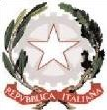 Ministero dell’IstruzioneIstituto Comprensivo Statale "Alberico da Rosciate"Via Codussi, 5 24124 BergamoCod. Mecc.: BGIC81400P C. F.: 95118530161 Tel. 035243373email: bgic81400p@istruzione.it; PEC: bgic81400p@pec.istruzione.it; www.icdarosciate.edu.itProt.n. 227/1.4	Bergamo, 17/01/2021$	O	O	•	8	6	- A.5T di BergamoS	H	UAlle Istituzioni Scolastiche di ogni ordine e grado della Provincia	di BergamoAi Docenti e ai   G	H	Q	L	WA. Rda RUosciLate	G	H Al Comune di BergamoAgli AttiAl Sito Web - Sezione PON 2014 -2020 BOARDOGGETTO:   Lettera di disseminazione	- Autorizzazione progetto	e impegno di spesa a valere s	XAvOvisoOpub•blico prot. AOODGEFID/	28966 del  06/09/2021	†D·igital Board:D†IGITALtrasformazione	G   L   J	L   W   D   O   H	Q   H   O.Cup: E19J21007810006O   D	G   L   G   D   W   W   L   FFondi Strutturali Europei	† 3   U   R   J	U   D   P	P    D	2   S	H   U   D   W	L   Y    R	1 D   ]O    •    D    S	S	U-20H20 -AQsseGIILI†  PQHI    UQDW  VR   W    UFX†ondWo EuWropeoXdi SUviluHppo RegSionaHle (FUESR)O   •   LR†EACT EUAsse VP†riorit	G	•   L   Q   Y†H V)W(    6L5P    H	Q    W·	3R U    R    P	X    RLY	H   U   H	L   Opandemia di COVIS-	H	G	H   O   O   H	V   X   H	F   R   Q	V   H   J	X   H	Q ]   HO†biettivo specifico 13.1: Facilit   D    U    H	X	Q    D	U    L    U	H    V † D$    ]    L YR HQ UH G	H	 G W   U   D   V   I   R   U   P   D   ]   L   R   Q		H	G	L   J    L   W   D   O   H	QBGIC 81400P - Candidatura	n. 1066905 - prot. AOODGEFID/ 28966 del 06/09/2021IL DIRIGENTE SCOLASTICORUP- RESPONSABILE UNICO DEL PROCEDIMENTOCome da nomina	prot. n.226/1.7 del 17/01/2022Vista	O    D	F    D	Q    G    L    G    D	WA. dXa RoUsciaDte di BergGamoH   nO. 10O6690•5 p, er Vla paWrteciLpaziWone X    W	RDAvOvisoOpub•blico prot. AOODGEFID/	28966 del  06/ 09/2021   per	·- Fondi Strutturali Europei	†3    U    R    J    U    D	P	P    D	2    S    H    U    D	W    L    Y    R	1    D	]	L    R    Q    D-	O    H2020 - Asse I I EU;I† Q   I   U   D	V   W   U-XFonWdo  EWuropXeo dUi SvHiluppo ReSgioHnaleU(FESR) O    •R†ELACTV    W    U    XVisto	il Decreto	G   H   O	0	L   Q	L   V   W   H   U   R	G   H   O	O   •   ,   V   W   U   X   ]	L	R delle Istituzioni scolastiche ammesse al finanziamento;Vista	O    D	Q    R    W    D	G    H    O	0	L -00Q425L50 dVel 0W2/11H/202U1R F†ondi SGtrutHturalOiO	•   ,	VEuro pei	†   3   U	R   J   U   D	P	P   D	2   S   H   U   D	W   L   Y   R	1   D	]	L R   QO   •   D   S   S   U-H2020Q. AsGse ILIP† ,H QQ I WURD	V    W    U    XF†onWdo EWuropXeo dUi SvHiluppoS   H   URegionale (FESR)	R†EACT EU.Asse V	† 3   U   L   R	U   L   W †j)   G(m6•uovL5ereQil suYperaHm· enV3to dUWegliReLffetPti deHlla cQrisi Wnel cRontesto	Ldella pandemia di COVIS-19 e delle sue conseguenze sociali e preparare una ripresa verde, digitale e resilientePagina 1 di 2